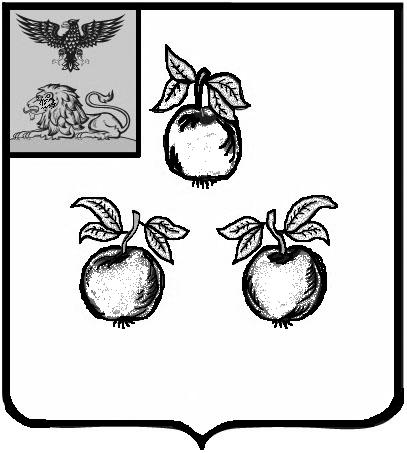 БЕЛГОРОДСКАЯ ОБЛАСТЬАДМИНИСТРАЦИЯ МУНИЦИПАЛЬНОГО РАЙОНА«КОРОЧАНСКИЙ РАЙОН» ПОСТАНОВЛЕНИЕКороча« 30 » декабря .                                                                                                                                       № 844Об утверждении Реестра пригородныхавтобусных маршрутов  регулярныхперевозок муниципальной маршрутнойсети на территории муниципальногорайона «Корочанский район»  на 2021 годВ целях создания условий для предоставления транспортных услуг населению и организации транспортного обслуживания населения на территории муниципального района «Корочанский район», в соответствии с Федеральными законами от 6 октября 2003 года № 131-ФЗ «Об общих принципах организации местного самоуправления в Российской Федерации», от 10 декабря 1995 года № 196-ФЗ «О безопасности дорожного движения», от 13 июля 2015 года № 220-ФЗ «Об организации регулярных перевозок  пассажиров и багажа автомобильным транспортом и городским наземным электрическим транспортом в Российской Федерации и о внесении изменений в отдельные законодательные акты Российской Федерации», постановлением Правительства Белгородской области 22 октября 2018 года № 384-пп «Об утверждении Положения об организации регулярных перевозок пассажиров и багажа автомобильным транспортом по межмуниципальным маршрутам регулярных перевозок в междугородном сообщении» администрация муниципального района  «Корочанский район» п о с т а н о в л я е т:1. Утвердить Реестр пригородных автобусных маршрутов регулярных перевозок муниципальной маршрутной сети на территории муниципального района «Корочанский район» на 2021 год (прилагается).2. Контроль за исполнением постановления возложить на заместителя главы администрации района по строительству, транспорту, связи и ЖКХ         Мозгового Д.Н.Глава администрацииКорочанского района			        		                               Н.В. НестеровУтвержденпостановлением администрациимуниципального района«Корочанский район»« 30 » декабря .№ 844Реестрпригородных автобусных маршрутов регулярныхперевозок муниципальной маршрутной сетина территории муниципального района«Корочанский район» на 2021 год№п\п№марш-рутаНаименованиемаршрутаНаименованиепромежуточных остановокПротя-жен-ность мар-шрутаПорядок посадки и высадки пассажировВид перевозокВид и класс транс-портных средствЭкологи-ческая характе-ристикаДата начала осуществле-ния перевозок1.103«Короча-Дачи-Короткое»АС-ул.Урицкого-пл.Васильева-Детский сад-Казанка-Дачи-Короткое.В установленных остановочных пунктахС регулируемым тарифомПАЗ, М3Евро 3Евро 401.01.2021 г.2.104«Короча-Белое»Короча-отд. Искра-Поповка-Плотавец-Белое.В установленных остановочных пунктахС регулируемым тарифомПАЗ, М3Евро 3Евро 401.01.2021 г.3.105«Короча-Сидоровка»Короча-Клиновец-Фощеватое-Гороженое-Жигайловка-Сидоровка.В установленных остановочных пунктахС регулируемым тарифомПАЗ, М3Евро 3Евро 401.01.2021 г.4.105А«Короча-Заломное»Короча-Клиновец-Фощеватое-Гороженое-Жигайловка-х. Труд-Заломное26,8 В установленных остановочных пунктахС регулируемым тарифомПАЗ, М3Евро 3Евро 401.01.2021 г.5.105Б«Короча-Жигайловка»Короча-Клиновец-Фощеватое-Гороженое-Жигайловка20,3В установленных остановочных пунктахС регулируемым тарифомПАЗ, М3Евро 3Евро 401.01.2021 г.6.107«Короча-Павловка-Прицепиловка - Татьяновка»Короча-Клиновец-Фощеватое-Гороженое-Прицепиловка-Татьяновка-Анновка1-Анновка2-Мальцевка-Павловка32,8В установленных остановочных пунктахС регулируемым тарифомПАЗ, М3Евро 3Евро 401.01.2021 г.6.107«Короча-Павловка-Прицепиловка - Татьяновка»Короча-Клиновец-Фощеватое-Гороженое-Прицепиловка-Татьяновка-Анновка1-Анновка2-Мальцевка-Павловка35,8В установленных остановочных пунктахС регулируемым тарифомПАЗ, М3Евро 3Евро 401.01.2021 г.6.107«Короча-Павловка-Прицепиловка - Татьяновка»Короча-Клиновец-Фощеватое-Гороженое-Прицепиловка-Татьяновка-Анновка1-Анновка2-Мальцевка-Павловка37,0В установленных остановочных пунктахС регулируемым тарифомПАЗ, М3Евро 3Евро 401.01.2021 г.7.109«АС-Бехтеевка-АЗС»АЗС-кафе Русь-ул.Шевченко-Спутник-АС-ул.Урицкого-пл.Васильева-Детский сад-Школа-ул. Толстого-ул. Б.Хмельницкого17,8В установленных остановочных пунктахС регулируемым тарифомПАЗ, М3Евро 3Евро 401.01.2021 г.8.110«АЗС-АС-Казанка» (в дачный период до остановки «Дачи»)АЗС-кафе Русь-ул. Шевченко-Спутник-АС-ул. Урицкого-пл. Васильева-Детский сад-Дом народного творчества-ул. Комсомольская-ул. Дзержинского-ул. 50 лет СССР-микрорайон «Казанский»17,6В установленных остановочных пунктахС регулируемым тарифомПАЗ, М3Евро 3Евро 401.01.2021 г.8.110«АЗС-АС-Казанка» (в дачный период до остановки «Дачи»)АЗС-кафе Русь-ул. Шевченко-Спутник-АС-ул. Урицкого-пл. Васильева-Детский сад-Дом народного творчества-ул. Комсомольская-ул. Дзержинского-ул. 50 лет СССР-микрорайон «Казанский»22,6в дачный периодВ установленных остановочных пунктахС регулируемым тарифомПАЗ, М3Евро 3Евро 401.01.2021 г.9.111«Короча-Ивановка»Короча-отд. Искра-Поповка-Плотавец-Белое-Ивановка41В установленных остановочных пунктахС регулируемым тарифомПАЗ, М3Евро 3Евро 401.01.2021 г.10.112«Короча-Новотроевка»Короча-Пожарный-Проходное-Алексеевка-Заячье-Плоское-Ионовка-Мухановка-Ушаковка-Новотроевка30В установленных остановочных пунктахС регулируемым тарифомПАЗ, М3Евро 3Евро 401.01.2021 г.11.113«Короча-Проходное-Городище»Короча-Проходное-Прудки-Городище13В установленных остановочных пунктахС регулируемым тарифомПАЗ, М3Евро 3Евро 401.01.2021 г.12.115«Короча-Нечаево»Короча-Сетное-Афанасово-Терновое-Нечаево19В установленных остановочных пунктахС регулируемым тарифомПАЗ, М3Евро 3Евро 401.01.2021 г.13.116«Короча-Новая Слободка»Короча -Самойловка-Н.Слободка16В установленных остановочных пунктахС регулируемым тарифомПАЗ, М3, Форд, М2Евро 3Евро 4 Евро 501.01.2021 г.14.116А«Короча- х. Холодное»Короча-Холодное8,5В установленных остановочных пунктахС регулируемым тарифомПАЗ, М3, Форд, М2Евро 3Евро 4 Евро 501.01.2021 г.15.117«Короча-Большая Халань»Короча-Спорное-Яблоново-Песчаное-Б. Халань34,6В установленных остановочных пунктахС регулируемым тарифомПАЗ, М3Евро 3Евро 401.01.2021 г.16.118«Н. Слободка-Белгород»Н.Слободка-Заячье-Ломово-Шляхово-Д. Игуменка-Белгород50В установленных остановочных пунктахС регулируемым тарифомПАЗ, М3Евро 3Евро 401.01.2021 г.17.119«Короча-Ивица»Короча-Клиновец-Овчаровка-Фощеватое-Соколовка-Мичурино-Ивица35В установленных остановочных пунктахС регулируемым тарифомПАЗ, М3, Форд, М2Евро 3Евро 4 Евро 501.01.2021 г.18.120«Короча-Шеино-Мелихово»Короча-Проходное-Алексеевка-Заячье-Плоское-Ломово-Мазикино-Шеино-Мелихово-Ушаково37,5В установленных остановочных пунктахС регулируемым тарифомПАЗ, М3Евро 3Евро 401.01.2021 г.18.120«Короча-Шеино-Мелихово»Короча-Проходное-Алексеевка-Заячье-Плоское-Ломово-Мазикино-Шеино-Мелихово-Ушаково38,3В установленных остановочных пунктахС регулируемым тарифомПАЗ, М3Евро 3Евро 401.01.2021 г.19.121«Короча-Белгород»Короча-Проходное-Алексеевка-Песчаное-Ломово-Шляхово-                 Д. Игуменка-Белгород55В установленных остановочных пунктахС регулируемым тарифомПАЗ, М3, Форд, М2Евро 3Евро 4 Евро 501.01.2021 г.20.122«Короча-Белгород ЖД вокзал»Короча-Проходное-Алексеевка-Песчаное-Ломово-Шляхово-Д. Игуменка-Белгород ЖД вокзал55В установленных остановочных пунктахС регулируемым тарифомПАЗ, М3Форд, М2Евро 3Евро 4Евро 501.01.2021 г.21.123«Короча-Белгород»Короча-Проходное-Алексеевка-Песчаное-Ломово-Шляхово-Д. Игуменка-Белгород55В установленных остановочных пунктахС регулируемым тарифомПАЗ, М3Форд, М2Евро 3Евро 4Евро 501.01.2021 г.22.124«Короча-Белгород»Короча-Проходное-Алексеевка-Песчаное-Ломово-Шляхово-Д. Игуменка-Белгород55В установленных остановочных пунктахС регулируемым тарифомПАЗ, М3Форд, М2Евро 3Евро 401.01.2021 г.23.125«Короча-Белгород»Короча-Проходное-Алексеевка-Песчаное-Ломово-Шляхово-Д. Игуменка-Белгород55В установленных остановочных пунктахС регулируемым тарифомПАЗ, М3Форд, М2Евро 3Евро 4Евро 501.01.2021 г.24.126«Короча-Тоненькое»Короча-Холодное-Сцепное-Кощеево-Бродок-Хмелевое-Пестуново-Долгое-Тоненькое32,3В установленных остановочных пунктахС регулируемым тарифомПАЗ, М3Евро 3Евро 401.01.2021 г.25.127«Короча-Бубново» (с заездом в х. Языково)Короча-Спорное-Яблоново-Хмелевое-Бубново32,0В установленных остановочных пунктахС регулируемым тарифомПАЗ, М3Евро 3Евро 401.01.2021 г.25.127«Короча-Бубново» (с заездом в х. Языково)Короча-Спорное-Яблоново-Хмелевое-Бубново29,6В установленных остановочных пунктахС регулируемым тарифомПАЗ, М3Евро 3Евро 401.01.2021 г.26127А«Короча-М.Городище»Короча-Спорное-Яблоново-Хмелевое-М.Городище33,1В установленных остановочных пунктахС регулируемым тарифомПАЗ, М3Евро 3Евро 401.01.2021 г.27.128«Короча-Проходное-Алексеевка»Короча-Проходное-Алексеевка16В установленных остановочных пунктахС регулируемым тарифомПАЗ, М3Евро 3Евро 401.01.2021 г.28.129«Новотроевка-Белгород»Новотроевка-Ушаковка-Мухановка-Ионовка-Плоское-Песчаное-Ломово-Шляхово-Д. Игуменка-Белгород51,2В установленных остановочных пунктахС регулируемым тарифомПАЗ, М3Форд, М2Евро 3Евро 4Евро 501.01.2021 г.29.130«Короча- Мазикино-Заячье»Короча-Алексеевка – Мазикино-Заячье26,3В установленных остановочных пунктахС регулируемым тарифомПАЗ, М3Евро 3Евро 401.01.2021 г.30.131«Плоское-Белгород»Плоское-Песчаное-Ломово-Нелидовка-Мазикино-Шеино-Мелихово-Д. Игуменка-Новосадовый-Черта города-Белгород51,7В установленных остановочных пунктахС регулируемым тарифомПАЗ, М3Форд, М2Евро 3Евро 4Евро 501.01.2021 г.31.132«Короча-Заячье»Короча-Алексеевка-Заячье18,2В установленных остановочных пунктахС регулируемым тарифомПАЗ, М3Евро 3Евро 401.01.2021 г.32.1«АС-ДОСААФ-Урицкого-пл.Васильева» (городской)АС-ДОСААФ-Спутник-ул. Урицкого-пл. Васильева-Детский сад-Бехтеевка9,8В установленных остановочных пунктахС регулируемым тарифомПАЗ, М3Евро 3Евро 401.01.2021 г.33.207«Проходное-Белгород»Проходное-Прудки-Городище-Алексеевка центр-Заячье-Сороковка-Песчаное-Ломово-Мазикино-Бахарев мост-Шляхово-Мелихово-Д. Игуменка-Новосадовый-Белгород53,3В установленных остановочных пунктахС регулируемым тарифомПАЗ, М3Евро 3Евро 401.01.2021 г.